1․2․3․4․ 5․ 6․․․․7․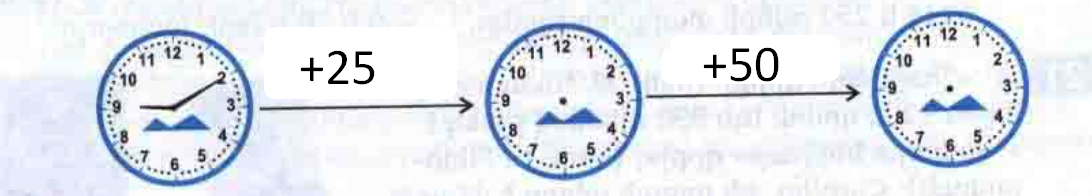 8․